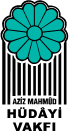 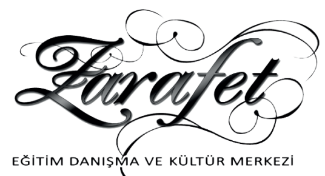                    .        .AKADEMİK BAŞARININ EĞİTİMCİ KİMLİĞİYLE BULUŞTUĞU ADRES,Kimler kayıt olabilir?Aday öğrenci kayıt formu (kayıt dönemlerinde aktifleşecek tarihler yazılacak)